Publicado en Granada el 10/10/2019 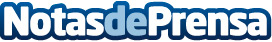 La cadena especializada en chollos Sqrups! próximo vecino del barrio del ZaidínSqrups! alcanza las 58 tiendas y prevé concluir el ejercicio con 12 M€ de facturaciónDatos de contacto:Pura de RojasALLEGRA COMUNICACION91 434 82 29Nota de prensa publicada en: https://www.notasdeprensa.es/la-cadena-especializada-en-chollos-sqrups_1 Categorias: Nacional Franquicias Andalucia Consumo http://www.notasdeprensa.es